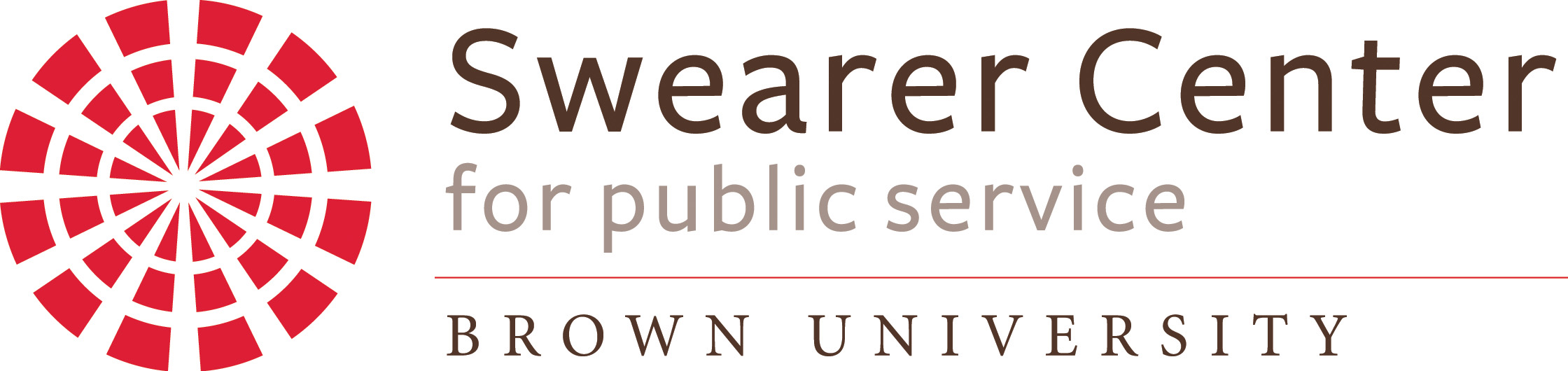 D’Abate Community SchoolSupplemental Report TwoRhode Island 21st Century Community Learning Center (21st CCLC) Initiative2015-16 ANNUAL PROGRESS REPORTPercent of all students attending D’Abate who meet or exceed an SGP of 40Percent of D’Abate students participating in DCS who meet or exceed an SGP of 40Star Early Literacy Growth     Kindergarten49%71%     First68%82%     Second64%73%Combined Grades K-260%77%Star Math     First68%70%     Second64%71%     Third67%65%     Fourth71%79%     Fifth84%94%Combined Grades 1-5 71%76%Star Reading     First41%31%     Second61%62%     Third67%70%     Fourth73%76%     Fifth86%86%Combined Grades 1-570%71%